ALKOHOLESicher kennst Du einen Alkohol, den man [auch mit negativen Folgen] trinken kann oder als Lösungsmittel nutzt: Ethanol. Daneben gibt es viele andere Alkohole. Das sind unsere Themen ...Alkanole – Alkohole	1Einteilung der Alkohole	2Methanol	2Ethanol	4Propan-1-ol und Propan-2-ol	6Ethan-1,2-diol	7Zuckeralkohole	8Propan-1,2,3-triol	9Hexan-1,2,3,4,5,6-hexol	10Homologe Reihe der Alkanole	11Chemische Reaktionen von Alkoholen	12Alkoholische Gärung	13Branntwein und Jugendschutz	15Alkohol und Gesundheit	15Lexikon einiger Fachbegriffe	18Quellenangaben und Hinweise	19Alkanole – AlkoholeAlkoholeorganische Stoffe mit mindestens einer Hydroxygruppe –OH als funktioneller Gruppe im MolekülAlkanoleorganische Stoffe mit einer Hydroxygruppe –OH als funktioneller Gruppe im Molekül [Namensendung –ol für eine OH–Gruppe oder Vorsilbe 
Hydroxy-]Hydroxygruppe und HydrophilieHydroxygruppe bedingt Hydrophilie [Wasserfreundlichkeit, –löslichkeit]hydrophile Wirkung nimmt mit zunehmender Kettenlänge des Alkylrests [R] abder Alkylrest ist stets hydrophob [wasserfeindlich]Einteilung der Alkoholeprimäre Alkoholedas C-Atom mit der Hydroxygruppe trägt noch 2 Wasserstoffatome 
[z.B. Propan-1-ol, Methanol]sekundäre Alkoholedas C-Atom mit der Hydroxygruppe trägt noch ein Wasserstoffatom 
[z.B. Propan-2-ol]tertiäre Alkoholedas C-Atom mit der Hydroxygruppe trägt kein Wasserstoffatom 
[z.B. Propan-2,2-diol]einwertige AlkoholeAlkohol mit einer Hydroxygruppe im Molekül [z.B. Propan-1-ol]mehrwertige AlkoholeAlkohol mit mehreren Hydroxygruppen im Molekül [z.B. Propan-1,2,3-triol]Namen und FormelnBeispiel 1  Butan-1-ol (oder 1-Hydroxybutan)4 C-Atome: ButEinfachbindungen zwischen den C-Atomen: aneine Hydroxygruppe am 1. C-Atom: -1-ol (oder 1-Hydroxy)Beispiel 2  Propan-1,2,3-triol (oder 1,2,3-Trihydroxypropan)3 C-Atome: PropEinfachbindungen zwischen den C-Atomen: andrei Hydroxygruppen, je eine an jedem C-Atom: -1,2,3-triol 
(oder 1,2,3-Trihydroxy)Methanolandere NamenHydroxymethan, Holzgeist, Methylalkohol [nicht mehr erlaubt]natürliche Vorkommenin geringen Spuren in der Atmosphäre [meist von Pflanzen abgegeben]Eigenschaftenfarblose, charakteristisch riechende und leicht bewegliche Flüssigkeit; gut wasserlöslich; löst viele Mineralsalze; lässt Eiweiße gerinnen; leicht entzündlich und schnell brennbar; Siedetemperatur 65°C; stark giftig und Krebs erregendGefahrstoffkennzeichnung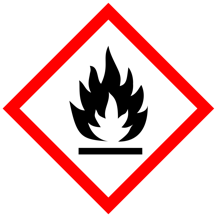 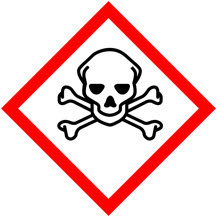 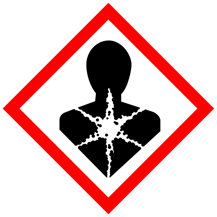 vollständige VerbrennungMethanol + Sauerstoff  Kohlenstoffdioxid + Wasserdampf  (exotherm)CH4O + 2 O2  CO2 + 2 H2O ; ΔH = – n kJ · mol –1Strukturformel [Valenzstrichformel] und Molekülmodellevereinfachte Strukturformel, HalbstrukturformelCH3OHSummenformelCH4OStrukturbeschreibungeinfachster Alkohol; kettenförmige Moleküle mit einem Kohlenstoffatom und ausschließlich Einfachbindungen; eine Hydroxygruppe [Endung -ol]VerwendungTreibstoff bzw. -zusatz oder in bestimmten Brennstoffzellen [Energielieferant]; Rohstoff zur Herstellung von Formaldehyd, technischer Ethansäure, Kunststoffen [z.B. Phenoplaste], Klebstoffen und Kunstharzen [für Automobil-, Bau- und Holzindustrie], außerdem als Lösungsmittel, Reiniger für Digitalkameras, Hilfsstoff bei der Herstellung von Polystyrol und synthetischem KautschukMethanol und Gesundheitschon geringe Spuren von Methanol können zur Erblindung führen; in höheren Mengen tödlich giftig; Gefahren bei selbst gebranntem oder gepanschtem Alkohol – immer wieder Ursache von Vergiftungenlebensbedrohlich bereits bei Mengen von über 1 g pro kg Körpermasse, aber auch darunter schon gefährlichGeschichtlichesAlte Ägypter balsamierten ihre Toten mit einem Gemisch auf Methanolbasis; 1661 durch Robert Boyle erstmals reines Methanol aus Buchbaumholz gewonnenTechnische MethanolsyntheseReaktion anorganischer Grundstoffe [Kohlenstoffmonooxid und Wasserstoff im Verhältnis 1:2] zu einem organischen Stoff [Methanol] CO + 2 H2  CH3OH ; ΔH = –90,8 kJ · mol –1es gibt verschiedene Verfahren, die meist mit Druck und stets mit Katalysatoren ablaufen [Arbeitstemperatur meist um oder über 300°C]Ethanolandere NamenHydroxyethan, Ethylalkohol, Weingeist, Spiritus [vergälltes Ethanol], 
Alkohol [umgangssprachlich]natürliche Vorkommenz.B. in reifen [zuckerhaltigen] Früchten als Produkt alkoholischer GärungGeschichtlichesberauschende Wirkung wurde schon vor mehr als 6000 Jahren in alten ägyptischen Schriftrollen beschriebenEigenschaftenfarblose, charakteristisch riechende und leicht bewegliche Flüssigkeit; gut wasserlöslich; gut mit anderen Stoffen mit Dipoleigenschaften mischbar; lässt Eiweiße gerinnen [vergleiche auch Zerstörung von Nervenzellen bei übermäßigem Alkoholgenuss]; löst z.T. auch Fette und Pflanzenauszüge; leicht brennbar; Siedetemperatur 78°CGefahrstoffkennzeichnung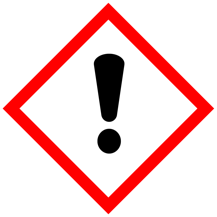 vollständige Verbrennungaus Ethanol und Sauerstoff entstehen die Reaktionsprodukte Kohlenstoffdioxid und Wasserdampf  (exotherm)C2H6O + 3 O2  2 CO2 + 3 H2O ; ΔH = –29,6 kJ · mol –1Strukturformel [Valenzstrichformel] und Molekülmodellevereinfachte Strukturformel, HalbstrukturformelCH3—CH2—OHoft gebräuchliche vereinfachte HalbstrukturformelC2H5OHSummenformelC2H6OStrukturbeschreibungkettenförmige Moleküle mit zwei Kohlenstoffatomen und ausschließlich Einfachbindungen; eine Hydroxygruppe [endständig]; Dipolmoleküle [Hydroxygruppe hydrophil, Alkylrest hydrophob und lipophil]lipophil = fettfreundlichHerstellung aus Ethenzur Erzeugung von technischem Ethanol [nicht für Genussmittel geeignet] auf Erdgas- bzw. Erdölbasis durch Addition von WasserCH2=CH2 + 2 H2O ⇄  C2H5OH ; ΔH = –a kJ · mol –1unter Druck, mit Katalysator Schwefelsäure [Arbeitstemperatur 300°C]Herstellung durch alkoholische Gärungzur Erzeugung von Bio-Alkohol aus Traubenzucker o.a. KohlenhydratenC6H12O6  2 C2H5OH + 2 CO2 ; ΔH = –b kJ · mol –1durch Enzyme von Hefepilzen, z.B. Bier-, Wein- und Bäckerhefebei einem Ethanolgehalt von 15% sterben die Hefepilze, so dass höherprozentiger Alkohol durch anschließendes Destillieren erzeugt werden mussVerwendung und BedeutungLösungsmittel [z.B. für Kosmetika, Arzneimittel, Farben, Farbstoffe, Öle, Fette usw.], alkoholische Getränke [Wein, Bier, Likör, Branntwein etc.], Bestandteil von Desinfektionsmitteln, als Konservierungsmittel, in Reinigungsmitteln, in Alkohol-Thermometern, Brennspiritus, als Treibstoffzusatz [z.B. 10% im Super E10], Herstellung von Duftstoffen, Aromen, Farbstoffen, Medikamenten; Mischen von Pflanzenauszügen oder Farbstoffen mit Ethanol [Tinkturen] u.v.a.Ethanol und Gesundheitzerstört Eiweiße und dadurch Zellen und Enzyme; besonders im Gehirn infolge guter Durchblutung; zudem Leber- u.a. Organschädenvergällter AlkoholEthanol unterliegt in Deutschland der Branntweinsteuer; betrifft alkoholische Getränke; für technische Zwecke wird er vergällt [und somit ungenießbar gemacht], d.h. mit geringen Mengen anderer Substanzen versetzt [z.B. Methylethylketon, Cyclohexan; im Brennspiritus Denatoniumbenzoat]Jahresproduktionjährlich werden weltweit über 36,5 Milliarden Liter Ethanol erzeugt, zu 90% in den USA und Brasilien; Deutschland produziert etwa 400 Millionen Liter pro JahrPropan-1-ol und Propan-2-olweitere Namen für Propan-1-ol1-Hydroxypropan, 1-Propanol, n-Propanol ["Normal-Propanol"], Propylalkoholweitere Namen für Propan-2-ol2-Hydroxypropan, 2-Propanol, i-Propanol ["Iso-Propanol"], Isopropanol, Isopropylalkohol,EigenschaftenPropan-1-ol und Propan-2-ol sind verschiedene Stoffe, die sich in physikalischen Eigenschaften unterscheiden [z.B. Dichte, Siede- und Schmelztemperatur], z.B. ...
TSiede(Propan-1-ol) = 97°C, TSiede(Propan-2-ol) = 82°C; beide sind farblose, süßlich und stechend riechende Flüssigkeiten [dünnflüssig]; relativ leicht brennbar; begrenzt wasserlöslich; Propan-2-ol ist leichter flüchtigGefahrstoffkennzeichnungStrukturformeln [Valenzstrichformeln] und Molekülmodellevereinfachte Strukturformel, Halbstrukturformel von Propan-1-olCH3—CH2—CH2OHvereinfachte Strukturformel, Halbstrukturformel von Propan-2-olCH3—CHOH—CH3oft genutzte vereinfachte Halbstrukturformel für beide MoleküleC3H7OHSummenformel für beide MoleküleC3H8OStrukturbeschreibungkettenförmige Moleküle mit drei Kohlenstoffatomen und ausschließlich Einfachbindungen; eine Hydroxygruppe [endständig] bei Propan-1-ol bzw. am zweiten C-Atom bei Propan-2-ol Propan-1-ol ist ein primärer, Propan-2-ol ein sekundärer AlkoholVerwendung von Propan-1-olals Lösungsmittel, Desinfektions- und Reinigungsmittel; zur Herstellung von Insektiziden, Herbiziden und MedikamentenVerwendung von Propan-2-ol [Isopropanol]Lösungs-, Desinfektions- und Reinigungsmittel; Extraktion und Reinigung von Naturprodukten; Fettlöser; in Türschloss- und Autoscheibenenteisern; Zusatz für Frostschutzmittel im Kühlwasser und Scheibenwaschanlagen; bei der Lackaufbereitung von Fahrzeugen; in der Arzneimittel- und Kosmetikindustrie u.v.a.Propanol und GesundheitDämpfe von Propan-1-ol reizen Augen, Haut und Schleimhäute besonders stark [auch Schäden möglich]; daher wird für Reinigungszwecke besser Propan-2-ol eingesetzt, das nicht ganz so reizend istEthan-1,2-diolweitere Namen1,2-Dihydroxyethan, Ethylenglykol, Glycol, Glykol, 1,2-EthandiolEigenschaftenfarblose Flüssigkeit, leicht dickflüssig; brennbar [erst bei 110°C entflammbar], ab 165°C zersetzlich; wasserlöslich; hygroskopischGefahrstoffkennzeichnungStrukturbeschreibungkettenförmige Moleküle mit zwei Kohlenstoffatomen und ausschließlich Einfachbindungen; an beiden C-Atomen jeweils eine Hydroxygruppe [Endung -diol für 2 Hydroxygruppen im Molekül; 1 und 2 im Namen kennzeichnen die Stellung am jeweiligen C-Atom 1 bzw. 2]vereinfachte Strukturformel, HalbstrukturformelCH2OH—CH2OHoft genutzt statt der Summenformel(CH2OH)2SummenformelC2H6O2VerwendungHerstellung von Kunststoffen bzw. Kunstharzen wie Polyestern, Polyethylenterephthalat [PET]; zur Entfernung von Wasser aus Gasen; im Gemisch mit Wasser als Wärmeübertragungsflüssigkeit; als Frostschutzmittel in Kühlsystemen z.B. von KraftfahrzeugenEthandiol und Gesundheitgesundheitsschädlich; reizt Schleimhäute und vor allem die Augen; hohe Mengen schädigen Nervengewebe, es kommt zu Herz-Kreislauf- und Stoffwechselstörungen und Nierenschädigungenetwa 110 mL sind tödlich, dennoch wird es meist statt dem besser wirkenden und ungiftigen Propan-1,2,3-triol [Glycerin] als Frostschutz in Kühlsystemen eingesetzt, da Ethandiol billiger in der Herstellung istwegen mit Glykol versetztem Wein [statt Zucker] gab es schon häufiger SkandaleZuckeralkoholeZuckeralkoholemehrwertige Alkohole, die süß schmecken, oft als Zuckeraustauschstoffe [Süßungsmittel] genutzt werden; Reduktionsprodukte von Kohlenhydratengeeignet für Diabetiker, da zum Abbau kein Insulin benötigt wirdeinige natürlich vorkommende Beispiele:Glycerin[siehe anschließendes Kapitel]Sorbit[siehe übernächstes Kapitel]Xylit[Xylitol, Birkenzucker] C5H10O5 [Pentan-1,2,3,4,5-pentol]weißer kristalliner und süß schmeckender Feststoff; kommt u.a. in Pflaumen, Blumenkohl, Himbeeren und Erdbeeren vor; Gewinnung u.a. aus Birkenholz oder ZuckerrohrErythrit[Erythrol] C4H10O4 [Butan-1,2,3,4-terol]farbloser kristalliner und süß schmeckender Feststoff; kommt u.a. in Obst, Pilzen, Pistazien und Käse vor; Herstellung meist aus WeinsäurePropan-1,2,3-triolweitere NamenGlyzerin, Glycerin, Glycerol, 1,2,3-Trihydroxypropan, 1,2,3-Propantriol[der Trivialname ist eine Ableitung von griech. glykys für süß]Geschichtliches1779 von Carl Wilhelm Scheele erstmals aus Olivenöl gewonnennatürliche VorkommenGrundbaustein aller Fette [dabei ist je ein Glycerin-Molekül mit jeweils drei gleichen oder verschiedenen Fettsäuremolekülen verestert]Eigenschaftenfarblose, geruchlose viskose [dickflüssige] Flüssigkeit; gut wasser-löslich; mit Ethanol mischbar; hygroskopisch; süßlich schmeckendStrukturbeschreibungkettenförmige Moleküle mit drei Kohlenstoffatomen und ausschließlich Einfachbindungen; an jedem C-Atom je eine Hydroxygruppe [siehe Endung -triol für 3 Hydroxygruppen im Molekül]vereinfachte Strukturformel, HalbstrukturformelCH2OH—CHOH—CH2OHman kann die Hydroxygruppen durch Einfachbindungen getrennt auch nach unten schreiben [ähnlich wie bei der Strukturformel]SummenformelC3H8O3Verwendungals Wasserbinder in Cremes und Salben [auch feuchtigkeitsspendend]; Lebensmittelzusatz zur Feuchthaltung von Zigaretten-Tabak, Datteln und Kaugummi; als Süßungsmittel; als Frostschutzmittel [aus Erdöl gewonnenes gesundheitsschädliches Ethandiol ist aber billiger als das Naturprodukt Propantriol und wird so leider viel öfter als Frostschutz eingesetzt]; Schmierstoff, Weichmacher; zur Herstellung von Kunststoffen, Zahnpasta, Farbstoffen, Mikro-Chips; zur Produktion des Explosivstoffes Nitroglycerin [Hauptbestandteil des Dynamits] durch Veresterung mit Salpetersäure; als Nährmedium in Biogasanlagen; als Futtermittel[-zusatz]; in der Arzneimittelindustrie u.v.a.Gewinnungkann auf Erdölbasis aus Propen gewonnen werden oder auf biologischer Basis durch Hydrolyse von Fetten; zudem fällt es als Nebenprodukt bei der Seifen-Herstellung aus tierischen Fetten oder pflanzlichen Ölen anHexan-1,2,3,4,5,6-hexolweitere NamenSorbit; Sorbitol; 1,2,3,4,5,6-Hexahydroxyhexan; 1,2,3,4,5,6-Hexanhexaol; 1,2,3,4,5,6-Hexanhexol; HexanhexolSystematikZuckeralkohol [süß schmeckender Alkohol, der als Zuckeraustauschstoff eigesetzt werden kann]natürliche Vorkommenin allen Kernobstsorten [Birnen, Äpfel, Pflaumen etc.], besonders viel in Vogelbeeren [in Früchten der Eberesche bis zu 12%]Eigenschaftenweißer Feststoff, hygroskopisch, wasserlöslich, süß schmeckendStrukturbeschreibungkettenförmige Moleküle mit sechs Kohlenstoffatomen und ausschließlich Einfachbindungen; an allen C-Atomen jeweils eine Hydroxygruppe [Endung –hexol für 6 Hydroxygruppen im Molekül]vereinfachte Strukturformel, HalbstrukturformelCH2OH—CHOH—CHOH—CHOH—CHOH—CH2OH oder
CH2OH—(CHOH)4—CH2OHmanchmal schreibt man die Hydroxygruppen durch Einfachbindungen getrennt nach unten wie bei der StrukturformelSummenformelC6H14O6VerwendungSüßungsmittel bzw. Zuckeraustauschstoff [weniger Kalorien als Zucker und für den Abbau wird kein Insulin benötigt – also gut für Diabetiker geeignet; Süßkraft ist aber nur etwa halb so hoch wie bei Zucker]; Feuchthaltemittel z.B. in Toast, Senf, Mayonnaise oder Ketchup, Zahncreme, Salben, Kosmetika; Zwischenprodukt bei der Herstellung von Ascorbinsäure [Vitamin C]gesundheitliche Verträglichkeitmanche Menschen vertragen Zuckeraustauschstoff Sorbit nicht; übermäßiger Genuss verursacht Durchfall, Blähungen oder Bauchschmerzen; langfristige gesundheitliche Wirkung wenig erforscht – daher sind negative Folgen nicht ausgeschlossen; fördert Verlangen bzw. Sucht nach Süßem – gesundheitlich negative Folgen; verursacht kaum KariesRegeln eines gesunden Ernährung... findest du auf unserer speziellen Webseite bei eqiooki.de unterhttps://eqiooki.de/house/food.phpHomologe Reihe der Alkanolehomologe ReiheAnordnung chemisch ähnlicher organischer Stoffe nach steigender molarer Masse [steigender Anzahl der C-Atome]; Differenz zweier benachbarter Glieder beträgt 1 Kohlenstoff- und 2 Wasserstoffatome [Differenz "C1H2" ]z.B. homologe Reihe der Alkane, der Alkene, der Alkanole oder der Alkansäurenhomologe Reihe der Alkanolechemische Ähnlichkeit: organische Stoffe [bestehend aus den Elementen C, H und O] mit einer endständigen Hydroxygruppe im Molekül, Differenz zweier benachbarter Glieder "C1H2" siehe CH3OH, C2H5OH, C3H7OH, C4H9OH, C5H11OH usw.physikalische Eigenschaften der Stoffe mit zunehmender Kettenlänge ändern sich die zwischenmolekularen Anziehungskräfte [van-der-Waal-Bindungen bzw. -kräfte]Beispiele: mit zunehmender Anzahl der C-Atome steigen die Dichte, die Siede- und Schmelztemperatur, die Entzündungstemperatur; mit steigender Kettenlänge nehmen die Reaktionsgeschwindigkeit bei der Reaktion mit Natrium abchemische Eigenschaften der Stoffe sind gleich oder ähnlich [Grund: gleiche/ähnliche Strukturmerkmale] Beispiele: alle Alkanole verbrennen vollständig zu Kohlenstoffdioxid und Wasser; alle Alkanole reagieren mit Natrium [o.a. Alkalimetallen] zu Natriumethanolat; Alkanole reagieren mit Säuren zu Estern und Wasser [Veresterung siehe unten]Chemische Reaktionen von AlkoholenVeresterungchemische Reaktion von einer Säure mit einem Alkohol [Substitution; exotherm]; aus der OH-Gruppe in der Carboxygruppe der Säure und dem Wasserstoffatom der Hydroxygruppe des Alkohols entsteht dabei Wasser und der Rest des Alkohols verbindet sich über das verbliebene Sauerstoffatom mit dem Rest des Säuremoleküls [dabei ist ein Katalysator nötig, z.B. Schwefelsäure oder Salzsäure]KondensationsreaktionSubstitutionsreaktion, bei der sich 2 Moleküle unter Wasserabspaltung verbindenVerseifungRückreaktion der Veresterung [endotherm] [Katalysator Natronlauge günstig]HydrolyseSubstitution; Umkehrung der Kondensationsreaktionen; Spaltung einer Verbindung durch Reaktion mit Wasserchemisches GleichgewichtVeresterung und Verseifung sind umkehrbare SubstitutionsreaktionenAngabe der Reaktionswärme erfolgt für die Hinreaktion [Rückreaktion gegenteilig]allgemeines Prinzip von Veresterung und Verseifung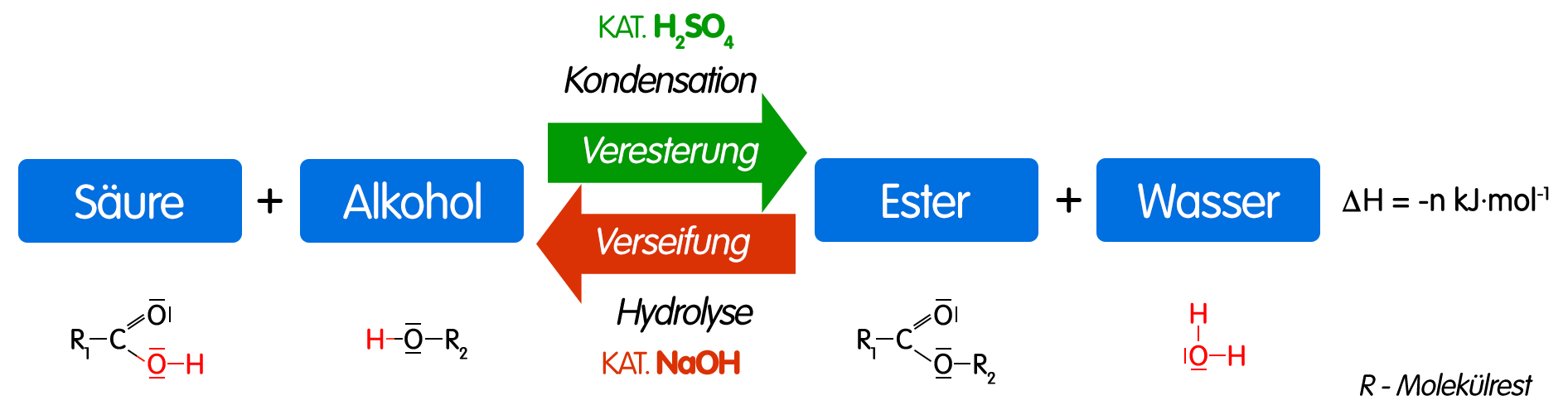 Beispiel: Veresterung von Ethansäure mit EthanolEthansäure + Ethanol ⇄  Ethansäureethylester [Ethylacetat] + Wasser 
exotherm
CH3COOH + C2H5OH ⇄  CH3COOC2H5 + H2O ; ΔH = –n kJ · mol –1Esterzu den Estern gehören u.a. viele Fruchtaromastoffe, alle Wachse und Fette, sowie auch NitroglycerinBildung von Alkanalen aus Alkanolendurch Redoxreaktion primärer Alkohole mit Kupferoxid; Beispiel:Ethanol + Kupfer(II)-oxid  Ethanal + Kupfer + Wasser ; exotherm
C2H5OH + CuO  CH3CHO + Cu + H2O ; ΔH = –n kJ · mol –1weitere bekannte Alkanale sind Formaldehyd (Methanal), Benzaldehyd (u.a. in Bittermandeln) und Zimtaldehyd (Aromastoff im Zimtöl)Hinweis: Alkanale kann man dann noch zu Alkansäuren oxidieren.Bildung von Ketonen aus Alkanolenz.B. durch Dehydrierung [Wasserstoffabspaltung] von sekundären Alkoholen mittels Katalysator; Beispiel:Propan-2-ol  Propanon [Aceton] + Wasserstoff ; endothermCH3—CHOH—CH3  CH3—CO—CH3 + H2 ; ΔH = +m kJ · mol –1In der Praxis reagiert der entstehende Wasserstoff mit Sauerstoff gleichzeitig weiter zu Wasser (Oxidehydrierung).Reaktion von Alkanolen mit AlkalimetallenRedoxeaktion z.B. mit Lithium, Kalium oder Natrium; Beispiel:Ethanol + Natrium  Natriumethanolat + Wasserstoff ; exotherm
2 C2H5OH + 2 Na  2 C2H5ONa + H2 ; ΔH = – x kJ · mol –1Natriumethanolat nennt man auch Natriumethylat oder Natriumethoxidnicht verwechseln mit Natriumethanoat, dem Natriumsalz der EthansäureBildung von Essigsäure (Ethansäure)Die Vergärung von Ethanol zu Essigsäure (Essiggärung) findet unter Sauerstoffanwesenheit und mittel Essigsäurebakterien statt:C2H5OH + O2  CH3COOH + H2O ; exothermSchau unbedingt auch auf unserer Seite Carbonsäuren zu vielen weiteren Details nach: https://eqiooki.de/chemistry/organicacids.phpAlkoholische GärungReaktionsprinzipmit Hilfe der Enzyme von Hefepilzen [also Bio-Katalysatoren] werden Kohlenhydrate [insbesondere Traubenzucker] unter Wärmeabgabe in Ethanol und Kohlenstoffdioxid umgewandeltGrundreaktion der alkoholischen Gärung(vereinfachte Gesamtreaktion)BiokatalysatorenEnzyme von Hefepilzen, z.B. Bäckerhefe, Weinhefe, BierhefeAlkoholgehaltbei einem Ethanol-Gehalt von ca. 15% sterben die Hefepilze ab, so dass höherprozentiger Alkohol [z.B. Branntwein, Whiskey] durch anschließendes Destillieren erzeugt wird [der abdestillierte Alkohol wird bei einigen Spirituosen wie Whisky dann kürzer oder länger in Holzfässern gelagert, wodurch Farbe und Aroma beeinflusst werden]Angabe des Alkoholgehaltsin Volumenprozent, abgekürzt Vol.-% oder %Vol. (oft auch Vol%)keine SI-EinheitAlkoholgehalt einiger Getränkedurchschnittliche Angaben in Vol.-%; jeweils in Abhängigkeit von der Sorte* im Amerikanischen Whiskey, im englischen Sprachgebrauch Whisky** bei der Reifung im Fass über 70 Vol.-% [anschließend oft Verdünnung]Ausgangsstoffezur Gewinnung von Alkohol werden Früchte [z.B. Weintrauben, Äpfel] eingesetzt und daraus werden meist Weine erzeugtauch Kartoffeln, Reis o.a. Getreide werden vergoren [meist als alkoholhaltige Ausgangslösungen für die Spirituosenherstellung]Bedeutung der alkoholischen GärungHerstellung alkoholischer Getränke [Bier, Wein], Bio-Alkohol für Kosmetika und Haushaltsreiniger, als vielseitig einsetzbares Lösungsmittel, "Bio-Treibstoff" aus Pflanzen bzw. Treibstoffzusatz zum Benzin [z.B. 5% in Super-Benzin und 10% in E10] u.v.a.Pro und Contra: Alkohol als TreibstoffDie Gewinnung des so genannten "Bio"-Kraftstoffs erfolgt oft auf der Basis von Nutzpflanzen wie Mais o.a. Getreide. Angesichts der Tatsache, dass viele Menschen auf der Erde hungern. Zudem wird für die Ackerflächen der Biosprit-Pflanzen Regenwald abgeholzt. Daher ist die Nutzung dieser Kraftstoffe nicht wirklich so "Bio" und zu hinterfragen. Zudem entsteht auch bei der Verbrennung von Ethanol das Treibhausgas Kohlenstoffdioxid – somit ist dies keine echte Alternative und keine Lösung für das Problem Klimawandel.Auch hierzulande bauen Landwirte Mais für die Erzeugung von "Biokraftstoff" (z.B. Biodiesel) an. Monokulturen laugen die Böden aus und begünstigen das Aussterben von Arten. Im Gegenzug werden viele Lebensmittel, die wir hier benötigen, aus anderen Ländern importiert [Transporte produzieren weitere Klima-Killer-Gase]. All dies trägt zur Zerstörung der Umwelt bei. Einige der Kraftstoffe führen übrigens zum schnelleren Verschleiß von Mototeilen (z.B. Schläuchen) und zum höheren Kraftstoffverbrauch infolge schlechteren Wirkungsgrades. Daher ist der CO2-Ausstoß teilweise sogar größer als bei herkömmlichen Kraftstoffen.Elektrofahrzeuge sind zwar wesentlich besser, als kraftstoffbetriebene Fahrzeuge. Aber wer weiß schon, ob der Strom zum Aufladen aus Kohle stammt. Zudem werden für die großen Akkus Unmenge an seltene Erden (z.B. mit Lithium) benötigt, wodurch ein regelrechter Raubbau an der Natur betrieben wird.Alternativen? Ja, z.B. Fahrzeuge mit Brennstoffzellen (die muss man nicht aufladen und sie geben nur Wasserdampf an die Umgebung ab). Leider ist die Technologie noch etwas teuer und die Auto- und die Mineralölkonzerne (die ja nur Profit machen wollen), steuern dagegen. Solarzellen gehen natürlich auch, aber leider ist die Fläche auf kleinen Fahrzeugen für Solarzellen begrenzt.Branntwein und JugendschutzBranntwein, Steuern, JugendschutzBranntwein erhält man durch Destillieren alkoholhaltiger Flüssigkeiten (z.B. Wein  Weinbrand); enthält mehr als 15 Vol.-% Ethanol; unterliegt dann dem Steuergegenstand der Branntweinsteuer; laut §9 Jugendschutz-gesetz (sind branntweinhaltige Getränke (Weinbrand, Wodka, Whisky, Rum, Tequila, Gin, Liköre, Alkopops usw.) für Kinder und Jugendliche verboten – dürfen also erst mit 18 Jahren konsumiert werdenandere alkoholische Getränke (d.h. ausschließlich durch Gärung erzeugt, wie Bier, Wein, Met, Schaumwein, Radler) sind ab 16 Jahren erlaubtAlkopopssind Mischungen aus Branntweinen mit Limonaden, Säften o.ä. und deren Abgabe daher an Unter-18-Jährige verboten (§9 Jugendschutzgesetz)da sie sehr süß schmecken und die Gefahr besteht, damit den Durst zu löschen (als wäre es Limonade), besteht eine besonders hohe Gefahr von AlkoholabhängigkeitVergällter AlkoholEthanol unterliegt in Deutschland der Branntweinsteuer – für technische Zwecke wird er vergällt [und somit ungenießbar], d.h. mit geringen Mengen anderer Substanzen versetzt [z.B. Methylethylketon, Cyclohexan; im 96%-igen Brennspiritus Denatoniumbenzoat]Alkohol und GesundheitWirkung von Ethanol auf den OrganismusAlkoholgenuss [Ethanol] führt vor allem zu ...Eiweißgerinnung [Denaturierung], bedingt letztlich das Absterben von Zellen und schädigt besonders das Gehirn irreversibel [d.h. nicht rückgängig zu machen]Leber-, Magen- und andere Organschäden bzw. Organversagenman hat zwar nachgewiesen, dass sich ein kleines Gläschen Rotwein positiv auf unsere Gesundheit wirkt, insbesondere Herz und Kreislauf [größere Mengen sind aber auf jeden Fall sehr schädlich] – allerdings sterben auch hier Nervenzellen ab und die Leber muss mehr leistenGefahren des Alkoholmissbrauchssind u.a.körperliche Folgen [z.B. Gedächtnisprobleme, Hirnstörungen, Bluthochdruck u.a. Herz-Kreislauf-Erkrankungen, Organversagen etc.]psychische Folgen [z.B. Angstzustände, Nervosität, psychische Krankheiten u.v.a.]soziale Folgen [z.B. Familienprobleme, Beziehungskonflikte, Gewalt, Arbeitslosigkeit etc.]Unfälle im Straßenverkehr, Arbeitsunfälle usw.Blutalkoholgehaltwird in Promille (‰) angegeben (1‰ = 1 Tausendstel)1 Liter Bier bewirkt beim Mann [60 kg schwer] nach 30 – 40 min einen Blutalkoholgehalt von 1‰, bei der Frau etwas weniger Bier1‰ bedeutet:1 mL reines Ethanol in 1000 mL [einem Liter] BlutStadien der Alkoholwirkungabhängig von Geschlecht, Alter, Köpergewicht, Körperfettanteil etc.Ethanolgehalt einiger GetränkeBerechnen des AlkoholgehaltesAlkoholgehalt in g = [Menge in mL · Vol.-% · 0,8] : 100BlutalkoholspiegelBlutalkohol in ‰ = Alkoholmenge : Körperflüssigkeitsanteilwobei ...Körperflüssigkeitsanteil Mann = Körpergewicht · 0,7
Körperflüssigkeitsanteil Frau = Körpergewicht · 0,6Beispiel: Ein Mann mit 80 kg Körpergewicht hat nach Genuss einer Flasche Bier [0,5 L] rund 0,36‰ Blutalkohol, eine Frau mit 55 kg Gewicht bereits 0,6‰, wobei der Alkohol erst nach 30-45 min komplett ins Blut aufgenommen ist.Alkoholabbauin einer Stunde werden nur 0,1-0,2 ‰ abgebaut [der Abbau eines kleinen Biers dauert 2-3 Stunden, abhängig von Geschlecht, Körpergewicht etc.]Promillegrenze im Straßenverkehr in Deutschland0,5‰ [allerdings wird man bei Unfällen auch darunter wegen Alkoholgenuss bestraft]ab 0,3 ist man relativ fahruntüchtig (bei Unfall oder Auffälligkeit drohen bereits Fahrverbote, Punkte in Flensburg und Geldstrafen, in schweren Fällen gar Freiheitsstrafen)über 0,5 Promille sind die Strafen noch drastischer, auch ohne Unfall (d.h. nur wenn man mit mehr als 0,5‰ erwischt wird)für Fahranfänger gilt in der 2-jährigen Probezeit 0‰ Alkoholdas gilt auch für RadfahrerPromillegrenzen im Straßenverkehr anderswo0,5-‰-Grenze gilt u.a. auch in Griechenland, Frankreich, Finnland, Dänemark, Bulgarien, Belgien, Australien, Irland, Island, Italien, Spanien, Schweiz, Südafrika, Türkei, Kroatienin vielen Ländern gilt die 0-Promille-Regelung wie früher in der DDR, heute in Estland, Rumänien, Marokko, Ungarn, Ukraine, Tschechien etc.in anderen Ländern ist die 0,2-‰-Grenze gültig, z.B. in Schweden, Norwegen, Polennur wenige Länder haben höhere Grenzen (z.B. Liechtenstein, Malta, USA und Großbritannien 0,8‰)Tödliche Ethanol-Dosis für Kleinkinder7–17 g reiner Alkohol [je nach Körperkonstitution; etwa 1 Glas Wein]Traurige Rekordein Europa liegt der Pro-Kopf-Konsum bei etwa 16 Litern Reinalkohol pro Jahr; in Deutschland trinkt man pro Kopf jährlich 137 Liter alkoholische Getränke [davon: 107 Liter Bier und 20 Liter Wein; 5,4 Liter Spirituosen]Tipp zum Thema AlkoholmissbrauchSchau einmal auf kenn-dein-limit.infoWeltproduktionjährlich werden weltweit über 36,6 Milliarden Liter [2005] reines Ethanol erzeugt, zu 90% in den USA und Brasilien; Deutschland produziert etwa 400 Millionen Liter pro Jahr Genussmittel-Alkohol und technisch genutzten AlkoholLexikon einiger Fachbegriffefunktionelle GruppeAtomgruppe in organischen Molekülen, die die Stoffeigenschaften wesentlich bestimmt [z.B. Hydroxygruppe bei Alkoholen oder Carboxylgruppe bei Carbonsäuren]Reaktionswärmeexotherm [Abgabe von Wärmeenergie] ΔH = –n kJ · mol –1 [bzw. Q = –n kJ · mol –1endotherm [Aufnahme von Wärme] ΔH = +n kJ · mol –1 [bzw. Q = +n kJ · mol –1]oft mit Q statt ΔH angegeben (Q für Wärmemenge); Schreibweise der Einheit kJ · mol–1 auch als kJ/mol möglich; n o.a. Buchstabe als Variable für beliebige Zahlenangabe Bei umkehrbaren Reaktionen gilt die Angabe für die Hinreaktion
[für die Rückreaktion dann das Gegenteil]!umkehrbare ReaktionEinstellung eines chemischen Gleichgewichts zwischen Hin- und Rückreaktion; gekennzeichnet mit einem Doppelpfeil ⇌VolumenprozentVol.-% [Volumenanteil einer gelösten Flüssigkeit am Gesamtvolumen]Promille (‰)1 ‰ = 0,001 = 1  10–3 (also ein Tausendstel)hygroskopischwasseranziehende WirkunghydrophilwasserfreundlichhydrophobwasserfeindlichlipophilfettfreundlichIsomereStoffe mit gleicher Summenformel, aber unterschiedlicher Struktur [z.B. Propan-2-ol ist Isomer des Propan-1-ols]; die Erscheinung nennt man IsomerieHerbizideUnkrautbekämpfungsmittelInsektizideSchädlingsbekämpfungsmittelEsterReaktionsprodukt der Reaktion einer Säure mit einem AlkoholSubstitution, Substitutionsreaktionorganisch-chemische Reaktionsart, bei der zwischen den Teilchen der Ausgangsstoffe Atome oder Atomgruppen ausgetauscht werdenKondensation[im chemischen Sinne] Substitution, bei der einfach gebaute anorganische Moleküle [z.B. Wasser] als Nebenprodukt entstehenVeresterungKondensation [Substitution], bei der aus Alkohol und Säure ein Ester und Wasser entstehenHydrolyseSubstitution, bei der ein organischer Stoff mit Wasser reagiertVerseifungHydrolyse eines Esters, wobei Säure und Alkohol entstehenAdditionsreaktionkurz Addition; organisch-chemische Reaktionsart, bei der man Atome oder Atomgruppen an Mehrfachbindungen angelagert [die dadurch aufgespalten werden]HydrierungAddition von WasserstoffEliminierungorganisch-chemische Reaktionsart, bei Atome oder Atomgruppen abgespalten werden [mindestens ein Reaktionsprodukt hat dadurch Mehrfachbindungen]DehydrierungEliminierung von WasserstoffAggregatzustände in Reaktionsgleichungen(g) gasförmig [gaseous], (l) flüssig [liquid], (s) fest [solid]; (aq) wässrige LösungQuellenangaben und HinweiseDie Inhalte dieser Webseite wurden urheberrechtlich durch den Autor zusammengestellt und eigenes Wissen sowie Erfahrungen genutzt. Bilder und Grafiken sind ausschließlich selbst angefertigt.Für die Gestaltung dieser Internetseite verwendeten wir zur Information, fachlichen Absicherung sowie Prüfung unserer Inhalte auch verschiedene Seiten folgender Internetangebote: wikipedia.de, schuelerlexikon.de, seilnacht.com; darüber hinaus die Schroedel-Lehrbücher Chemie heute SI sowie SII [Ausgaben 2004 bzw. 1998 für Sachsen] und das Nachschlagewerk Duden Basiswissen Chemie [Ausgabe 2010]. Zitate oder Kopien erfolgten nicht.3D-Molekülmodelle wurden mit dem MolView Open-Source Project [molview.org] erzeugt.Dieses Skript wurde speziell auf dem Niveau der Sekundarstufe I erstellt.Hydroxygruppe [veraltet Hydroxylgruppe]funktionelle Gruppe aus einem Sauerstoff- und einem Wasserstoffatom, die im Bindungswinkel von 109° mit dem Rest [R] des Moleküls verbunden sind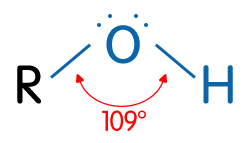 funktionelle GruppeAtomgruppe in organischen Molekülen, welche die Stoffeigenschaften und Reaktionen wesentlich bestimmtHydroxygruppe ist die typische funktionelle Gruppe der Alkohole und Phenole, kommt z.B. aber auch in Kohlenhydraten vor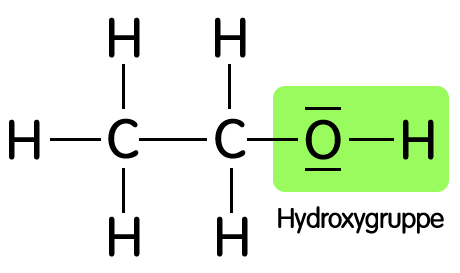 Beispiel EthanolButan-1-olPropan-1,2,3-triol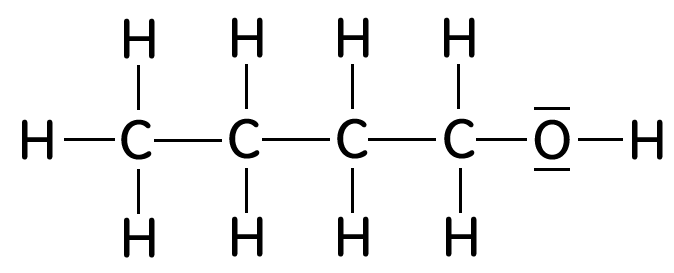 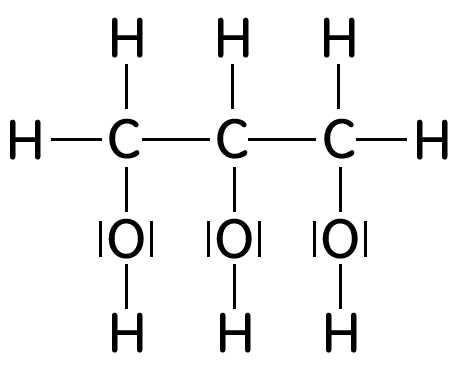 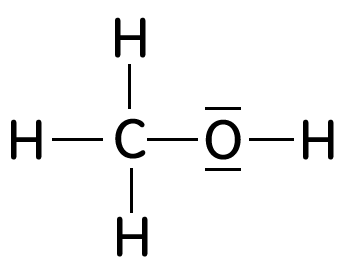 Methanol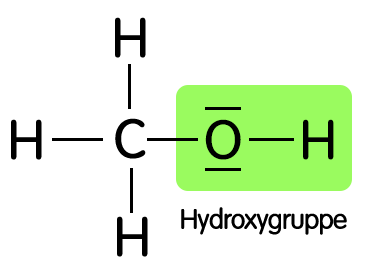 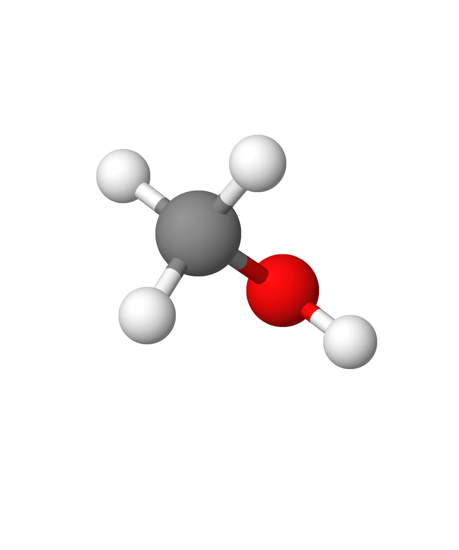 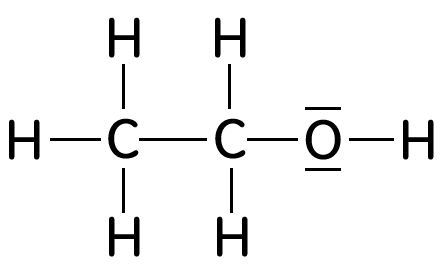 Ethanol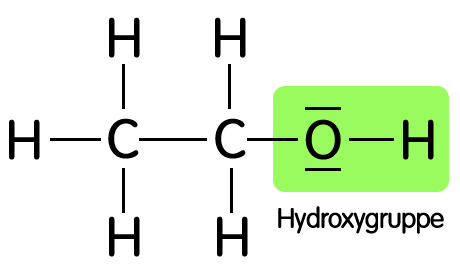 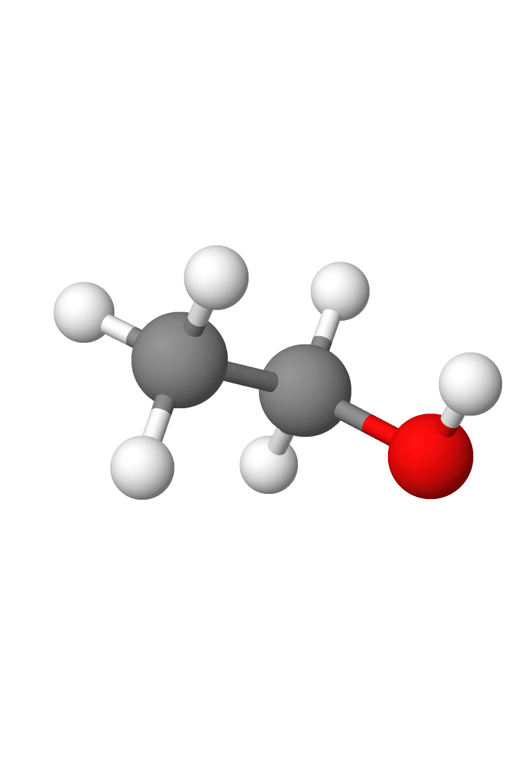 Propan-1-olPropan-2-ol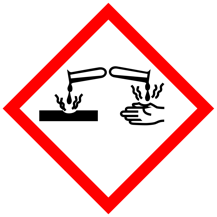 Propan-1-olPropan-2-ol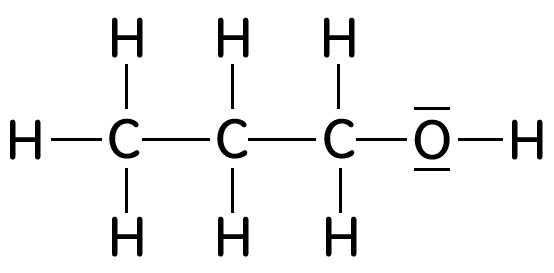 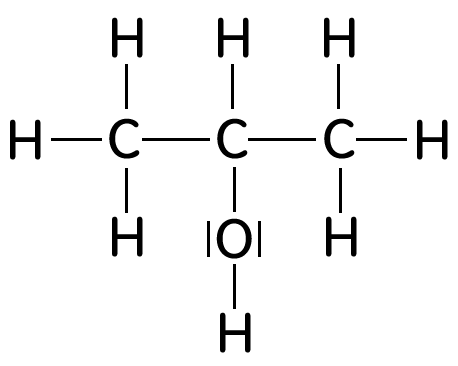 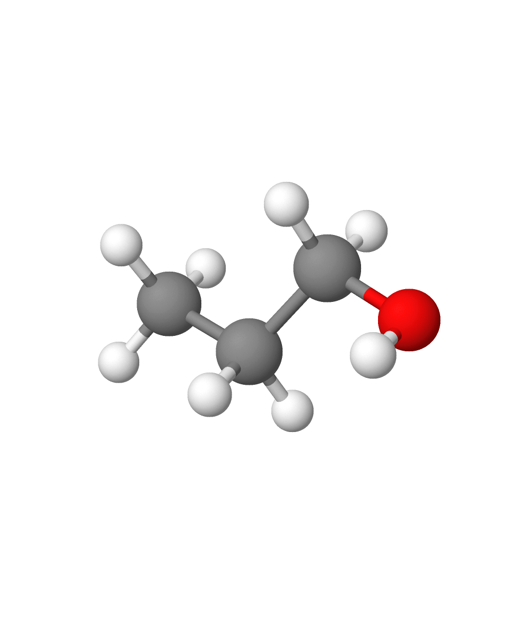 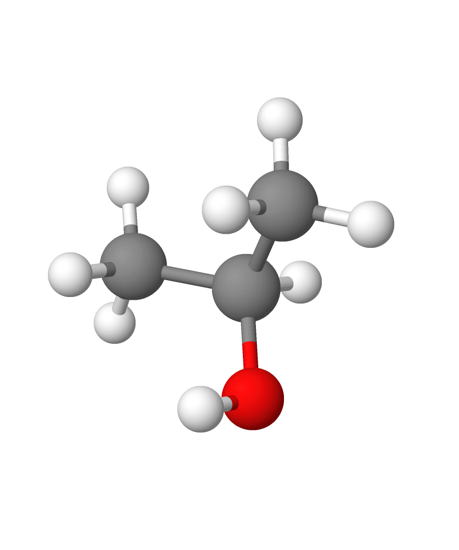 Strukturformel und Molekülmodell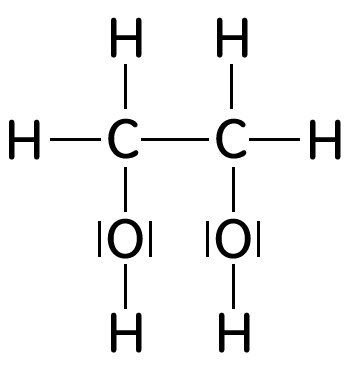 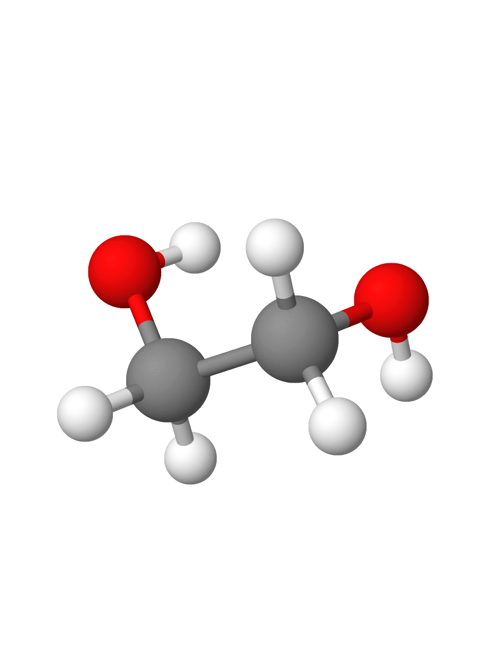 Strukturformel und Molekülmodell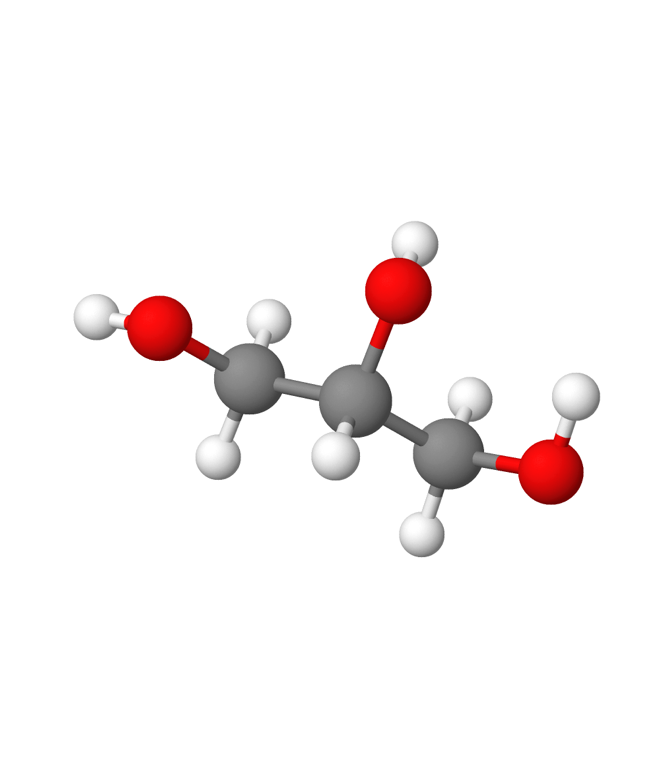 Strukturformel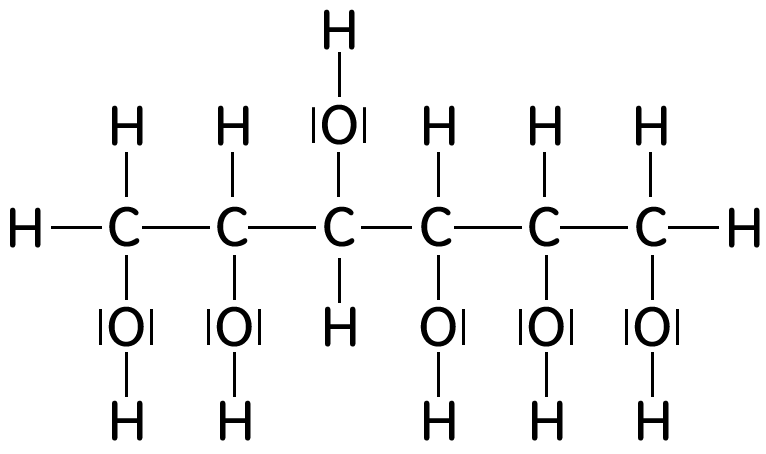 EnzymeGlucose [Traubenzucker]Ethanol+Kohlenstoffdioxid; exothermC6H12O62 C2H5OH+2 CO2; ΔH = –a kJ · mol –1Bier alkoholfrei0 – 0,5Bier (Vollbier)4,3 – 5,7Bockbier5 – 12Weißbier4,5 – 5,3Weißwein8 – 12Rotwein10 – 14,5Sekt, Champagner8 – 12,8Sherry, Portwein15 – 22Weinbrand36 – 45Rum37,5 – 80Liköre11 – 55Whisky (Whiskey)*40 – 60 **PromilleWirkung von Ethanol0,3‰Redseligkeit, Selbstzufriedenheit, Wärmegefühl0,4‰Störungen von Hirnströmen0,8‰Versagen des Koordinationsvermögens1‰Rauschzustand, Enthemmung, Bewegungsstörungen1,5‰Verlust der Selbstkontrolle, Versagen der Pupillenadaptation2‰Orientierungslosigkeit, Angstzustände3‰Erinnerungslücken, Herz-Kreislauf-Störungen4‰Narkose, Bewusstlosigkeit, AtemstillstandGetränkVol.-% EthanolVolumen des Getränks pro Glasreines Ethanol in einem Glaskleines Bier4,50,33 L16,5 mL (11,9 g)großes Bier4,50,5 L20 mL (16 g)Apfelwein50,25 L12,5 mL (10 g)Wein10 – 120,1 L11,25 mL (9 g)Eierlikör300,02 L (2 cL)6 mL (5 g)Whisky420,02 L (2 cL)9 mL (7 g)